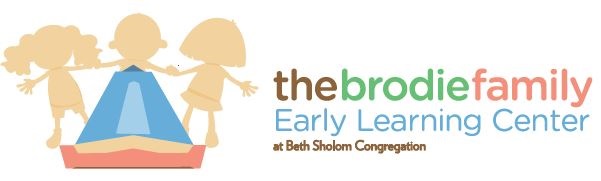 CHILD PICK UP AUTJORIZATIONI, ___________________________, authorize Brodie Early Learning at Beth Shalom to Release my child(ren) to the person(s) designated. This is consonance with the Brodie Early at Beth Shalom Emergency Plan.Child’s Name							Designated Custodian(s)Child’s Teacher							Name & Relationship________________________________                        ___________________________________________________________________                         __________________________________________________________________                         ______________________________________________________________________________________________________________Your SignaturePrint NameAddress_______________________         ______________________         ______________________________Home Phone                                         Work Phone                                  Cell Phone Note: parents and guardians should designate themselves as designated custodians. Friends, neighbors, and other relatives may also be designated